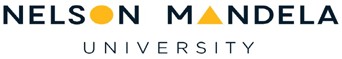 2020 NewAPPLICATION/RECOMMENDATION FOR APPOINTMENT AS RESEARCH ASSOCIATE OR PROFESSIONAL ASSOCIATESection A(TO BE COMPLETED BY APPLICANT)PERSONAL DETAILS OF PROPOSED RESEARCH/PROFESSIONAL ASSOCIATEIn the case of a Professional Associate, kindly indicate the following:DATE…………………………………	SIGNATURE …............................................................Section B(To be completed by the relevant academic leader/manager)Institute for Coastal and Marine Research        DVC: Research, Innovation(CMR)                                                                and Internationalisation (DVC: RII) ..............................................................	....................................................... NAME OF DEPARTMENT/UNIT/ENTITY	FACULTYKINDLY INDICATE WHETHER THE PROPOSED APPOINTEE IS TO BE CONSIDERED FOR STATUS AS A:N.B. Committee recommendations:*FREC for Research Associates;**FTLC: Professional Associates; and***In the case of a nominee considered for dual roles, the dominant role will determine the committee to make the final decision. However, there would need to be consultation between the Chairpersons of FREC and FTLC.Kindly indicate the following:RECOMMENDATION: HEAD OF DEPARTMENT/DIRECTOR CMR………………………………………………………………………………………………………………………………………………………………………………………………………………………………………………………………………………………………………………………………………………………………RECOMMENDATION: DIRECTOR OF SCHOOL/EXECUTIVE DEAN…………………………………………………………………………………………………………………………………………………………………………………………………………………………………………………………………………………………………………………………………………………………………………………………..……………………………..	………………………………………………NAME (Please Print)	SIGNATURE....................................DATESection C(To be completed by FREC/FTLC Secretary)RECOMMENDATION: *FREC) (Research Associate Appointment)N.B. Please specify in FREC minutes the start date of the appointment and end date (if less than the period provided for by the policy.……………………………	……………………………..…………………………..NAME	SIGNATURE…………………………….DATERECOMMENDATION: **FTLC (Professional Associate Appointment)N.B. Please specify in FTLC minutes the start date of the appointment and end date (if less than the period provided for by the policy.……………………………	……………………………..…………………………..NAME	SIGNATURE…………………………….DATERECOMMENDATION for ***Dual Research & Professional Associate Appointment: RECOMMENDATION: *FREC ChairpersonComments:……………………………………………………………………………………………………………………………………………………………………………………………………………………………………………………………………………………………………………………………………………………………………………………………	……………………………..…………………………..NAME	SIGNATURE…………………………….DATERECOMMENDATION: *FREC ChairpersonComments:……………………………………………………………………………………………………………………………………………………………………………………………………………………………………………………………………………………………………………………………………………………………………………………………	……………………………..…………………………..NAME	SIGNATURE…………………………….DATETITLESURNAMEFIRST NAMESHome AddressTELEPHONE NUMBERSHome:Cell:Work:Fax:Code:E-mail:Is registration required with a Professional Body (e.g. Health Professions Council of SA, Engineering Council of SA etc.)YESNOIs registration required with a Professional Body (e.g. Health Professions Council of SA, Engineering Council of SA etc.)If YES kindly supply registration numberIs registration current?YESNOIs registration current?1) Checklist of documents to accompany this application1) Checklist of documents to accompany this applicationFull CVBiographical details form (obtainable from RSM)Original Certified copies of qualificationsOriginal Certified copy of identity document or passport (as applicable to specific individual)NEW EXTERNAL RESEARCH ASSOCIATE*NEW EXTERNALPRACTITIONER/PROFESSIONAL ASSOCIATE**DUAL ROLE: PROFESSIONAL & RESEARCHER***EX-NMU STAFF MEMBER(this includes staff exiting the NMU)either due to resignation, orretirement but are not full professors at their retirement)i.	Nominee’s disciplinary field (e.g. physics, public medicine, organic chemistry, sociology etc.)ii. Nominee’s research focus area/ professional specialisation (e.g. fibre optics, epidemiology, polymer synthesis, medical/clinical sociology etc.)iii. Kindly elaborate on nominee’s role within the nominating academic or research unitiv. Will involvement qualify nominee for CPD points? If YES, kindly indicate who will take responsibility for this?Any additional commentsAPPROVEDNOT APPROVEDAPPROVEDNOT APPROVEDAPPROVEDNOT APPROVEDAPPROVEDNOT APPROVED